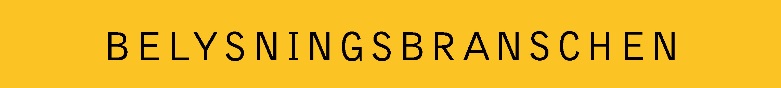 PRESSMEDDELANDE 2017-03-29
Upprop för bättre belysning på arbetsplatsenBra belysning är en viktig arbetsmiljöfråga och borde vara lika självklart som höj- och sänkbara skrivbord. Okunskapen är dock stor och Belysningsbranschen har därför tagit fram en ny informationsfilm där ljusdesigner Fanny Englund ger tips på konkreta åtgärder för att skapa en bättre och mer kreativ arbetsmiljö med rätt belysning.Det är lätt att vänja sig vid dålig belysning men det kan leda till konsekvenser. Tyvärr är okunskapen ofta hög och problemen kopplas alltför sällan till belysningen. En person som engagerat sig i frågan är Per Nylén, docent och avdelningsdirektör på Arbetsmiljöverket. Det handlar om att förebygga problemen innan de uppstår. Ögonbesvär, huvudvärk, muskelvärk men även direkta olycksfall kan orsakas av dålig belysning. Men det är först när sjukskrivningar och produktionsbortfall blir uppenbara som man på allvar börjar söka efter orsakerna, säger Per Nylén.I filmen ger Fanny Englund tips på vad du bör vara uppmärksam på och vilka som är de vanligaste fällorna med kontorsbelysning. Hon tipsar om hur man skapar en varierande belysning och vad man ska tänka på i olika miljöer. Bra ljus är inte lika med mycket ljus utan snarare ljus anpassat efter respektive plats behov, säger Fanny Englund. Hjärnan triggas av variation. Om det finns variation i arbetsmiljön känner man sig både piggare och mer inspirerad.  För den som vill förbättra ljuset på sin arbetsplats ska den grundläggande riktlinjen vara att ha rätt ljus på rätt plats! Initialt billiga lösningar kan kosta betydligt mer i längden. Ett råd som både Fanny Englund och Per Nylén är överens om. Testa din belysningDen som är osäker kan också ställa sig följande frågor för att få reda på om belysningen håller måttet: 1. Känns belysningen för svag?2. Bländar belysningen på din arbetsplats?3. Har du reflexer eller blänk i arbetsytorna och på datorskärmen?4. Finns det störande skuggor?5. Saknar du möjlighet att reglera belysning och ljusnivån efter dina egna behov? När du testat din belysningSvarar du ja på någon av frågorna finns det en anledning att göra en mer grundläggande översyn. Belysningsbranschens hjälpmedel Ljusskivan hjälper dig att testa belysningen ytterligare. Om testet visar att belysningen är otillräcklig eller felaktig är det den närmaste chef eller företagets skyddsombud som ska hjälpa anställda att vidta åtgärder.  För mera information, kontakta: 
Fanny Englund, ljusdesigner, ÅF Lighting, fanny.englund@afconsult.com, telefon 070- 964 38 05 eller Mervi Rokka, kommunikationsansvarig, Belysningsbranschen, mervi.rokka@belysningsbranschen.se, telefon 070-211 45 41. 